Dodatek č. 1/2018 ke smlouvě o spolupráci č. TF02000056 ze dne17.3.2016o řešení části projektu výzkumu a vývoje a poskytnutí části účelovýchprostředků v programu DELTAidentifikační číslo projektu: TF02000056Smluvní stranyVýzkumný ústav rostlinné výroby, v. v. i.Sídlo;	n*~"06IČ:DIČ:Zastoupený(á): Ing. Jibanem Kumarem - ředitelemBankovní spojení: Komerční banka a.s., pobočka Praha 6	č.účtrdále jen příjemce na straně jednéaInstitute of Applied Biotechnologies a.s.Sídlo: -IČ:DIČ:Zastoupený(á): RNDr. Petrem Kvapilem - předsedou představenstvaBankovní spojeni: Československá obchodní banka, a.s	č.účtrdále jen spolupříjemce na straně druhése dohodly na tomto dodatku č. 1/2018ke smlouvě ze dne 17.3.2016 o řešení části projektu výzkumu a vývoje a poskytnutí části účelových prostředků na podporu řešení projektu.Název projektu:*1 NGS pro širokospektráini diagnostiku virových chorob rostlin a pro studium interakcí virus- hostiterIdentifikační číslo projektu: TF020Q0056Zahájení a ukončení řešení projektu: 1.1.2016-31.12.2018Odpovědný řešitel projekt(dále jen řešitel)Odpovědný spoluřešitel projektu:		"inun(dále jen spoluřešitel)Článek 1V souladu se smlouvou ze dne 17.3.2016 poskytne příjemce spolupříjemci na řešení věcné náplně části projektu v roce 2018 finanční prostředky ve výši:Tento dodatek nabývá účinnosti dnem uveřejnění v registru smluv ve smyslu zákona č.340/2015 Sb., o registru smluv.Finanční prostředky jsou poskytovány na úhradu skutečně vynaložených nákladů, účelově vymezených smlouvou. Zaslání finančních prostředků bude spolupříjemci avizováno.Článek 2Ostatní ujednáni se nemění.Dodatek 1/2018 je vyhotoven ve čtyřech stejnopisech s platností originálu, z nichž dva jsou určeny pro příjemce a dva pro spolupříjemce, který se zavazuje jeden stejnopis předat spoluřešiteli.V Praze dne	-f £Za příjemce: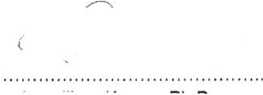 .dne.o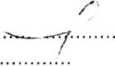 